PL – sčítanie a odčítanie prirodzených čísel1. Vypočítaj 4 598        7 952       4 238       10 000      6 014       2 746       8 9063 689          - 782       5 072       -7 520      2 999        - 628       1 0661 597       2 540        9 442      3 206        8 700       5 548       6 0044 877       - 256      - 6 521       3 568        - 852       2 636       2 88734 856       184 605        75 644       429 244      5 193 500       892 637  9 547      - 75 435       861 356      - 89 256     -4 273 482       317 363 42 753          384 700         12 456 400          561 207            5 720 604   7 204             10 647          6 084 281       6 230 490               527 09614 027               8 593         31 205 129          306 213           27 821 30023 500 – 730 + 490 – 2460 + 150 800 + 7 359 – 13 639 =3 692 + 8 222 – 5 700 + 10 000 – 940 + 12 521 – 555 – 2 002 =20 000 + 6 000 – 15 000 + 72 000 – 40 000 + 300 – 800 – 6 000 =420 300 – 180 640 + 500 – 420 300 + 180 640 +1 500 – 840 =2 530 000 + 680 300 – 530 000 – 1 000 300 + 320 000 – 60 000 =  2. Zafarbi rovnakou farbou dve veľryby tak, aby ich súčet bol   876 396 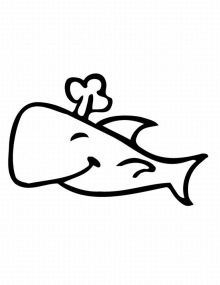           269 854				           528 499				347 288	347 897				529 108				606 542